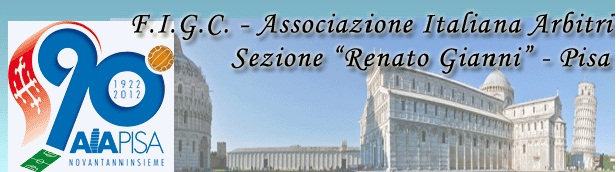 Vademecum per la compilazione del referto:Il referto di gara rappresenta il documento che completa l’incarico di ogni arbitro: è il cosiddetto terzo tempo della gara. Deve essere l’ESATTA FOTOGRAFIA di tutto ciò che è accaduto prima durante e dopo la vostra gara e la sua compilazione è un momento delicato e importante. 
E’ necessaria concentrazione e precisione per evitare errori che costringono poi il Giudice Sportivo a contattarvi o richiedervi delle precisazioni. Conservatene sempre una COPIA in caso di necessità!In caso di fatti gravi  accaduti durante e dopo la partita (soprattutto per QUALSIASI tipo di violenza nei vostri confronti) avvertite SEMPRE il Presidente Carlo Fiaschi!!!  Comportamento dei dirigenti:Se non c’è stato nessun provvedimento nei confronti dei dirigenti scrivete “NORMALE”.Al 30’ del 2°t, allontanavo il Massaggiatore della società Freccia Azzurra sig. XY, perché, dopo una mia decisione tecnica si portava sulla linea laterale (o “entrava in campo di circa 2 metri” a seconda del caso) e allargando le braccia esclamava a voce alta “Arbitro sei uno scemo!”.Al 30’ del 2°t, allontanavo l’Assistente di parte della società Freccia Azzurra sig. XY, perché a gioco fermo entrava a nel terreno di gioco per circa tre metri, gettava la bandierina a terra e diceva: “Ma guarda che deficiente di un arbitro abbiamo oggi!”. Al 30’ del 2°t, allontanavo l’Allenatore della società Freccia Azzurra sig. XY, perché dopo una mia decisione tecnica si rivolgeva nei miei confronti dicendo: “Sei un incompetente, vai ad arbitrare i pulcini, vergognati!”. Al termine della gara, mentre rientravo negli spogliatoi, il Dirigente Accompagnatore della società Freccia Azzurra sig. XY mi si avvicinava con fare minaccioso, mi stringeva la mano in segno di scherno, senza procurarmi dolore, e mi diceva: “Vergognati!”.Riportate SEMPRE le parole esatte degli insulti ricevuti e, nel caso, scrivete anche la reazione dell’allontanato (“dopo l’allontanamento il sig. XY ritardava la sua uscita dal terreno di gioco con lo scopo di perdere tempo” - “dopo l’allontanamento il sig. XY mi insultava ancora dicendomi ...” - “dopo l’allontanamento mi batteva le mani in segno di scherno” oppure “solo dopo l’intervento del capitano il sig. XY si dirigeva verso gli spogliatoi”). Varie:Nel caso non si sia verificato nulla di degno di nota, scrivete “NIENTE DA SEGNALARE”.In caso di inizio in ritardo: “La gara iniziava con 10 minuti di ritardo poiché la Società XXX mi portava le distinte in ritardo”.In caso di minuto di raccoglimento (solo se autorizzato):“Ho effettuato un minuto di raccoglimento autorizzato dal Comitato”.In caso di campo occupato da un’altra gara: “La gara iniziava con 20 minuti di ritardo per il protrarsi della partita precedente”.In caso di acqua fredda nello spogliatoio:“L’acqua della mia doccia era fredda”. Prima di scrivere segnalate sempre il problema al dirigente accompagnatore della squadra di casa.In caso di mancato arrivo di una squadra, nel riquadro iniziale riportare:                                                                              “Non iniziata per il mancato arrivo della Società XXX”; alla voce “Varie” scrivere: “La gara non ha avuto inizio poiché, trascorso il tempo d’attesa, constatavo il mancato arrivo della Società XXX”.In caso di terreno di gioco impraticabile, nel riquadro iniziale riportare: “Non iniziata per terreno di gioco allagato”; alla voce “Varie” scrivere: “All’orario previsto per la gara, constatavo, insieme ai capitani, che il terreno era in gran parte allagato e impediva il regolare svolgimento della gara”.In caso di sospensione definitiva della gara, nel riquadro iniziale riportare: “Sospesa al 15 del 2°t per impraticabilità di campo”; alla voce “Varie” scrivere: “Al 15’ del 2°t, ho sospeso definitivamente la gara perché la pioggia e il fango rendevano impraticabile il terreno di gioco in molte sue parti, impedendone il regolare svolgimento”.In caso di sospensione temporanea della gara, solo alla voce “Varie” scrivete:“Al 15’ del 2°t, sospendevo la gara a causa di un improvviso temporale. Poiché la situazione migliorava, dopo 10 minuti decidevo di riprendere la gara”.In caso di sospensione definitiva per mancanza del numero minimo di calciatori, nel riquadro iniziale riportate:“Sospesa al 15’ del 2°t perché la Società XY rimaneva con soli 6 (sei) calciatori”; 
alla voce “Varie” scrivere: “La Società XY iniziava la gara con 7 giocatori e, a seguito di un infortunio rimaneva con soli 6 effettivi”.In caso di attesa per pioggia/nebbia: “La gara iniziava con 30 minuti di ritardo in quanto all’orario stabilito, il campo era impraticabile a causa della nebbia/pioggia”.In caso di infortunio grave di un calciatore e solo se vi viene chiesto dal dirigente: “Al 1’ del 2° tempo il numero 7 sig. XY della società ZZ, dopo uno scontro di gioco con un avversario, è stato soccorso e portato via con l’ambulanza”. Calciatori espulsi/ammoniti:Ricordatevi SEMPRE di” crocettare” con attenzione sulle distinte, in corrispondenza del nome, i calciatori ammoniti ed espulsi. Fatelo già nello spogliatoio, con calma e concentrazione, controllando il viso dei calciatori sui documenti.
In questo modo aiuterete innanzitutto VOI stessi ad avere un quadro ordinato e preciso della situazione disciplinare, evitando inutili errori di distrazione durante la stesura del referto. Se crocettate bene non invertirete più gli ammoniti sul referto!!!AMMONIZIONI: Freccia Azzurra: “Al 10’ del 1°tempo il numero # sig. XY per…FALLO DI GIOCO. Ammonizioni comminate per punire i calciatori che commettono un fallo di gioco passibile di ammonizione. FALLO DI MANO.Ammonizioni comminate per sanzionare quei falli di mano punibili secondo Regolamento con il provvedimento disciplinare dell’ammonizione. COMPORTAMENTO ANTISPORTIVO. Ammonizioni comminate per punire tutti i casi di comportamento antisportivo previsti dal Regolamento (ad eccezione della simulazione). PROTESTE. Ammonizioni comminate per sanzionare i calciatori che, con parole o gesti, dissentono dall’operato dell’Arbitro o dell’Assistente.SIMULAZIONE. Ammonizioni comminate per sanzionare calciatori che simulano di aver subito un fallo in qualsiasi parte del terreno di giuoco.ESPULSIONI: Non siate MAI generici o incompleti nella descrizione di un’espulsione, ma descrivete SEMPRE con PRECISIONE l’accaduto. Quelle riportate di seguito sono solo motivazioni che vi devono servire come modello. La fotografia ESATTA degli avvenimenti la dovete fare voi!Specificare SEMPRE se il fallo accade a gioco fermo o in svolgimento e se il pallone si trovava a distanza di gioco oppure no.                        Nel caso di azione violenta specificare se il calciatore colpito poteva riprendere il gioco oppure no.    					               Riportare con precisione tutti gli insulti ricevuti. 	Freccia Azzurra: Al 43’ del 2° tempo il numero # sig. XY perché……già ammonito, continuava a praticare un gioco falloso (antisportivo – proteste). Il nome del giocatore deve comparire anche nella lista delle ammonizioni!!! …a gioco in svolgimento, e con pallone a tre metri di distanza, colpiva con un calcio all’altezza del ginocchio un avversario che poteva riprendere il gioco solo dopo le cure del massaggiatore.…durante un’azione di gioco colpiva volontariamente con un pugno al volto un avversario in possesso del pallone provocandogli copiosa perdita di sangue dal labbro. Il calciatore colpito veniva sostituito.…a gioco fermo sputava ad un avversario colpendolo al volto / ad un braccio / alla schiena. …reagiva ad una scorrettezza avversaria (descrivere quale) con un calcio (uno schiaffo – un pugno – una spinta vistosa).…a gioco fermo spintonava un avversario facendolo cadere a terra senza conseguenze.…fermava con il braccio un tiro diretto in porta, privando gli avversari di una rete. …da ultimo difendente, sgambettava (tratteneva per la maglia – braccio) un avversario, privandolo dell’evidente possibilità di segnare una rete.…da ultimo difendente, fermava con le mani un’azione di gioco, privando gli avversari dell’evidente possibilità di segnare una rete.…portiere, usciva dall’area di rigore e agendo come ultimo difendente, interrompeva con la mano una chiara azione da rete avversaria.…portiere, agendo come ultimo difendente, sgambettava (tratteneva per la maglia – braccio) un avversario, privandolo dell’evidente possibilità di segnare una rete.…dopo una mia decisione mi applaudiva ironicamente offendendomi “sei un cretino!”.…a fine gara, mentre lasciava il tdg, mi minacciava: “non ci torni a casa!”. …a fine gara mi colpiva con un violento calcio allo stinco provocandomi un forte dolore che persisteva per circa 20 minuti.…davanti agli spogliatoi, al termine della gara, si avvicinava a 20 cm dal mio volto e mi urlava “sei un coglione”, appoggiando entrambe le sue mani al mio petto senza provocarmi conseguenze.…a gioco fermo mi prendeva per la divisa (per un braccio – per le mani, etc.) oppure mi strattonava provocandomi dolore momentaneo / non provocandomi dolore.…dopo una mia decisione tecnica mi spingeva con entrambe le mani al petto facendomi indietreggiare di 2 metri e nel contempo mi offendeva “sei un bastardo!”.…per ingiurie o gesti osceni (descrizione completa) verso il pubblico o verso giocatori/componenti panchina avversaria.…si allontanava dal campo per protesta (specificare le parole) contro il mio operato.In particolare, in caso di espulsione per:Spinta all’arbitro oppure ad un suo assistente:indicare se è avvenuta con una o entrambe le mani, se leggera, forte o violenta, se accompagnata da offese,se ha causato uno spostamento (e di quanti metri), oppure vi ha fatto cadere.Schiaffo, pugno o calcio all’ARBITRO o a un suo ASSISTENTE:leggero o forte, la parte colpita (viso, petto, ginocchio, stinco…etc), l’intensità del dolore (temporaneo, leggero, forte che perdurava per XY minuti), se vi sono stati danni fisici (allegare, in questa eventualità, copia del referto medico o del pronto soccorso). c) Lancio del pallone o fango o altri oggetti:se con le mani o con i piedi, da quale distanza, se vi ha colpito oppure no, conseguenze. d) Sputo;da quale distanza è partito, se vi ha colpito e dove. 